Danske Handicaporganisationer – Vesthimmerland
v. formand Leif Holm Nielsen        
Telefon: 51 76 64 61, E-mail: dh-vesthimmerland@handicap.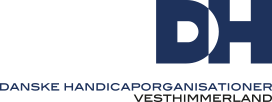 Referat fra bestyrelsesmøde den 9 maj 2022Afbud: Tonni, Svend, GitteOrdstyrer: Hans JørnGodkendelse af dagsorden (godkendt)Godkendelse af referat (godkendt)Nyt fra formand (se vedhæftet fil)Nyt fra handicapråd. Sidste møde blev aflyst på grund af mange afbud. Dagsorden er lavet til næste møde. Se den på kommunens hjemmeside. Været til møde med udvalgsformændene. Et dårligt møde, da kommunaldirektøren startede med at hakke på LEV. En sag det lokale LEV ikke kan gøre noget ved. Arr. Central handicapråd på torsdag. Ella holder oplæg.Økonomi: bevilling er sendt til alle. Ny køreseddel rundsendt. Gave sendt til Lisbet og Leif. Sendt gave til borgmester i anledning af fødselsdag. Tingene ligger på vores hjemmeside.Pressemeddelelser, kan vi i DH profilere os mere? Og hvem kan lave dem? Der diskuteres om vi skal lægge omtale på facebookServiceniveau på hjælpemiddelområdet.: hvad kan vi efterspørge på service. Hvem ringer man til hvis man holder ude på vejen og kan komme videre. Der er telefontid fra 8 til 9 og ellers må man vente til næste dag. Inviter DH i andre kommuner og lave fælles fodslaw. Jysk handi service tilbyder at reparere elstole, og meget andet. Har døgnvagtRepræsentant fra handicapråd/DH til ungeråd, hvad gør vi der? Der efterlyses en ung til at sidde i ungerådet. Leif arbejder på sagen.Evaluering af Temadag i Aars den 26 april: en forrygende dag, rekruttering og fastholdelse: En bred skare var inviteret. Alle var optaget af dagen. Tak til Ella og Jørgen for et godt arrangement. Mange forskellige synspunkter kom frem. Evaluering af møde mellem udvalgsformændene og handicaprådet: se punkt 4. Jørgen orienterer om den dårlige historie med huset på Højvej. Lev´s direktør kontakter kommunaldirektøren i Vesthimmerlands kommuneRep. Af hjælpemidler i ferier og weekender: se punkt 7Evaluering af tilgængelighedsarrangement i Løgstør: der er mange andre steder man burde se på, udover de steder man prøvede. Man kan bruge en AP ed borgertip og sende det til kommunen. Omtale kom i Vesthimmerlands folkeblad. Et lignende arrangement satses der på kommer til Farsø inden sommerferien.evt.: Lisbeth takker for blomsten til sin fødselsdag. Ang. Ortopædiske sko. Ulla anbefaler et sted som er godt. Senzo i Silkeborg. Kommunen vil helst bruge Sava.